Northwest Connection Family Resources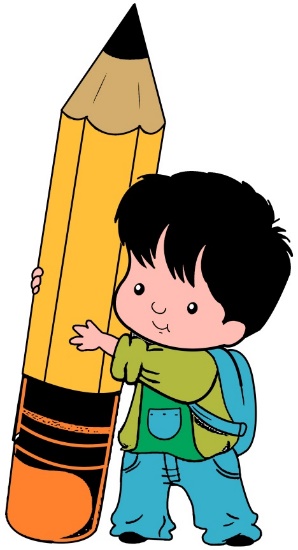                  Super Saturday Training              November 16th 2019           Turtleback Golf Course           1985 18 1/2 Street   Rice Lake, WI               9:00 am – 4:00 pm        Taking Care of Your Child Care Business!Tom CopelandTaking care of children is only half your job, the other half is taking care of business.  This workshop will help YOU to be more successful as a business.We will cover:How to Keep Proper Records to Reduce Your TaxesHow to Reduce the Risks of Caring for Children including-custody disputes, privacy, caring for children with special needs, insurance issue with house, business property, business liability, and vehicle.How to Create Effective Contracts and Policies and Enforce ThemKey Marketing Tips That Will Help Promote Your ProgramHow to Set Financial Goals and Prepare for RetirementTom Copeland is a renowned tax and child care business specialist. A licensed attorney, Tom graduated from Macalester College (BA) in 1972 and from William Mitchell College of Law (JD) in 1980. He trains thousands of family child care providers, trainers, and tax preparers each year on important business issues, including record keeping, taxes, marketing, contracts, and legal issues. Tom is also the author of many books and resources for family child care providers. Currently, he is a consultant for the National Association for Family Child Care (NAFCC).    Check out Tom’s website for more information: tomcopelandblog.comPlease fill out the form and mail it with your check to the address below:Super Saturday registration  $25.00  (sorry no refunds)Lunch is included!Northwest Connection Family Resources15896 W 3rd StreetHayward WI 54843If you have any questions call 800 733-KIDS  715 634-2299.  Super Saturday     Turtleback Golf Course    November 16  Deadline to register is November 11, 2019 One registration per person.  (Please copy if more forms are needed)Name______________________________________________________________Program ___________________________________________________________Address________________________________County/Tribe_________________City_______________________________State________Zip _________________Phone _____________________Email ___________________________________Are you participating in YoungStar?_________  What is your rating?__________Funded by: SFTA Tribal/Rural